St Gabriel’s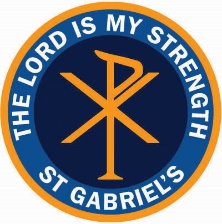 May 2019Dear ColleagueTeacher of ScienceThank you or taking the time to find out more about this post. The website and accompanying materials will provide you with a lot of information that will help you find out about St Gabriel's and the work we do. I can tell you that this is a wonderful learning community to be involved with, where teachers can teach and our young people can learn.The information about the science department will give you a flavour of the work they undertake, how the department is structured and staffed and the range of learning opportunities and courses we offer.Pupil’s outcomes in Science have been consistently high and above the national averages. St Gabriel’s was designated as a specialist school for science over ten years ago and, as a result, the science curriculum has permeated through many aspects of whole school life, such as in technology and maths. Although now not formally designated so, much of the work continues, especially in relation to the breadth of the science curriculum and various learning opportunities provided. All typical GCSE courses are offered including separate sciences.If, having read all the information available to you, you wish to submit an application we would welcome the opportunity to read it. Please note carefully the closing date and that applications should be submitted electronically.Best wishes and good luck should you choose to apply. Please note the closing date of Monday, 20 May 2019.Yours sincerelyMr McGheeInterim HeadteacherActing Headteacher	Mr A Loster Telephone			0161 764 3186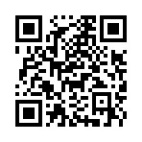 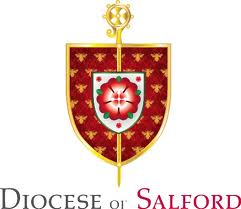 Email 			stgabriels@bury.gov.ukTwitter			@stgabsbury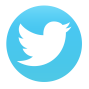 Website			www.st-gabriels.org.ukPostal address			Bridge Road, Bury, BL9 0TZ	